【直播讲堂】2024春·超星教师发展第十三季直播讲堂数字赋能教师专业成长创新促进课堂高质量发展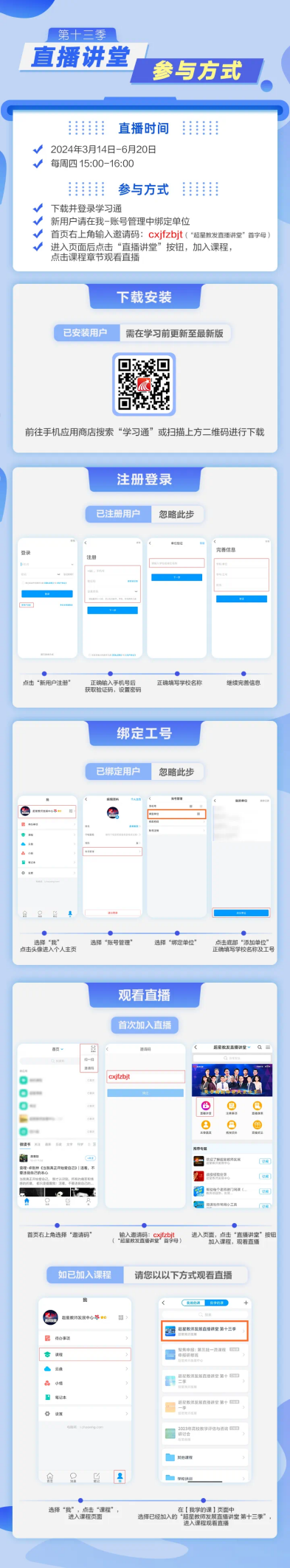 模块时间直播主题专家模块一

高校创新人才培养3月14日创新教师教学发展
提升教师教学能力冯林
大连民族大学
副校长、国家
级教学名师模块一

高校创新人才培养3月21日本科人才培养教学成果奖
培育与申报心得体会杨海波
陕西科技大学
教务处处长模块一

高校创新人才培养3月28日创新人才培养与课堂教学改革别敦荣
厦门大学教育
研究院院长模块二

教学竞赛与教学能力提升4月11日新工科背景下的教学创新
与实践——以《大气污染控制课程》为例宋春风
天津大学第三届教学创新大赛新工科组国
赛一等奖模块二

教学竞赛与教学能力提升4月18日“以赛促教，以赛促改”
——如何通过教创赛进一
步梳理、总结与提升课程建设张松灵
吉林大学第三届教学创新大赛新医科组国
赛一等奖模块二

教学竞赛与教学能力提升4月25日创新驱动下的课程设计与课堂教学王翔敏
中国矿业大学
第三届教学创
新大赛新文科
组国赛一等奖模块二

教学竞赛与教学能力提升5月9日“四新”建设背景下课
程教学改革助力教学创新大赛向妙莲
江西农业大学
第三届教学创
新大赛新农科
组国赛一等奖模块三

数字化赋能教育教学5月16日数智时代育人模式王竹立
山西师范大学
教育科学学院
特聘教授模块三

数字化赋能教育教学5月23日AIGC助力教学设计与
创新唐飞
武汉大学国家级一流本科课程负责人模块三

数字化赋能教育教学5月30日教师的实用型数字素养陈江
北京大学信息科学技术学院教授模块四

教学实践与反思6月6日新文科视域下课程教学创
新的内在机理与实践路径金叶
浙江传媒学院
第三届教学创
新大赛新文科
组国赛一等奖模块四

教学实践与反思6月13日“服务+实践”项目引领教师专业成长王海燕
首都师范大学
教务处处长兼
教师教育中心
主任模块四

教学实践与反思6月20日多元情境中的教学设计、实践与反思陈科
重庆大学全国高校青年教师教学竞赛
一等奖